Supporting informationText S1. Rice cultivation on nitrogen-deficient agar plates with Azoarcus sp. KH32CAzoarcus sp. strain KH32C was cultivated on DNB-NS agar plates at 26°C in anaerobic conditions for 1 week. Escherichia coli K-12 strain MG1655 was cultivated on LB agar plates at 30°C for 1 week. Strains KH32C and MG1655 were suspended in 0.5 mM calcium chloride (OD660 = 0.8). Hulled rice seeds (Oriza sativa L. cv. Nipponbare) were immersed in a mixture of sodium hypochlorite, sodium hydroxide, and surfactant for surface sterilization. After washing with sterilized distilled water, the surface-sterilized seeds were immersed in the cell suspensions of strain KH32C or strain MG1655 for 1.5 min. The rice seeds were germinated on nitrogen-deficient agar plates (0.5 mM calcium chloride and 7.5 g Agar Type A plant cell culture tested [Sigma-Aldrich, MO, USA] per a liter), and cultivated at 30°C with a 14 h/10 h light/dark photoperiod. After 12 days, the fresh weight of seed-removed rice seedlings was measured. To assess the effect of strain KH32C on rice plant growth, heteroscedastic t-test was carried out between KH32C inoculation and MG1655 inoculation conditions.PCR amplification was performed to detect strain KH32C from rice root. DNA was extracted from rice roots at 4 days after KH32C or MG1655 inoculation. Specific primer sets for the nos Z gene in strain KH32C, del-NosZ-F/del-NosZ-R, was used for PCR amplification (Gao et al. 2017).Table S1. Sampling date of rice plants and rice root-associated soil. Eg, early growth stage; Pf, panicle formation stage; Fh, full heading stage; Hv, harvesting stage. The numbers in parenthesis show the number of days after transplantation.	Table S2. Yield of rice.Table S3. The number of high-quality sequences and OTUs obtained by meta-amplicon sequencing analysis of Nipponbare root-associated soil. Eg, early growth stage; Pf, panicle formation stage; Hv, harvesting stage.Table S4. The diversity of bacterial community in root-associated soil of Nipponbare in PF4. Eg, early growth stage; Pf, panicle formation stage; Hv, harvesting stage.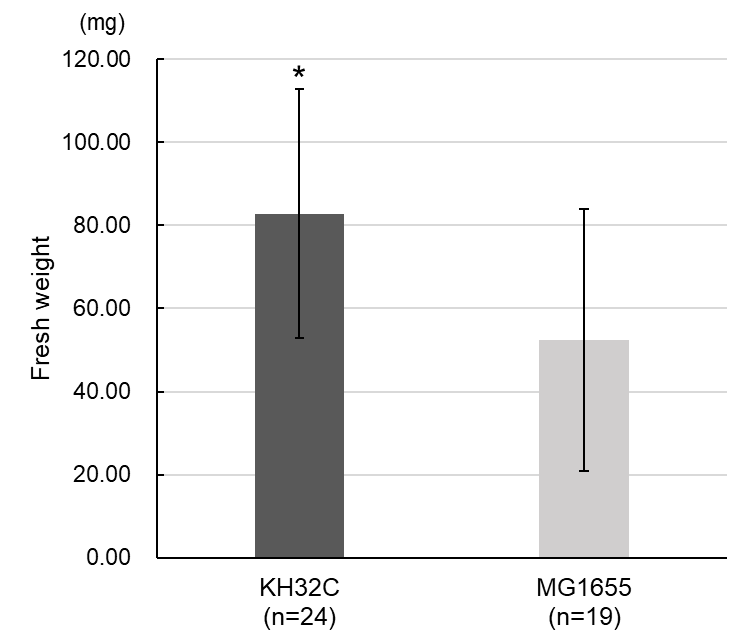 Figure S1. Fresh weight of seed-removed rice seedlings grown on nitrogen-deficient agar plates. Error bars mean SD. *, Significant high at p-value <0.01 by heteroscedastic t-test.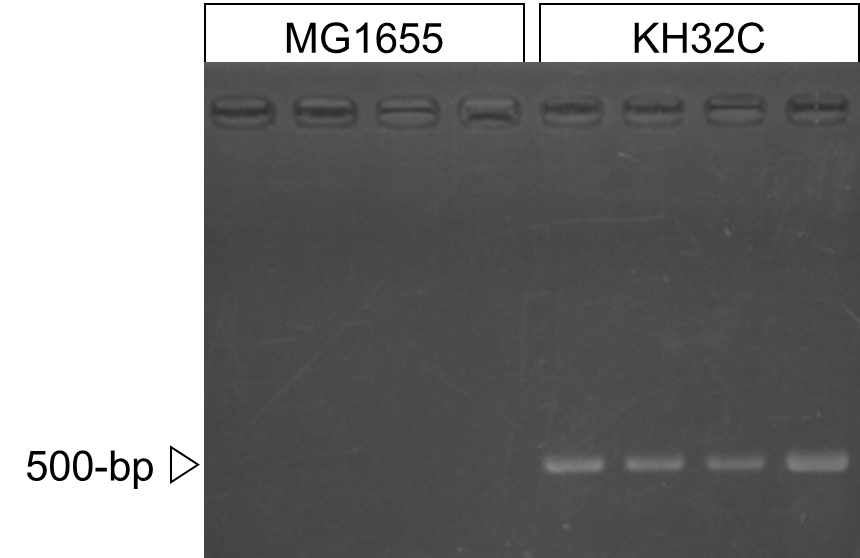 Figure S2. Agarose gel electrophoretic patterns of PCR amplification of rice root grown on nitrogen-deficient agar plates.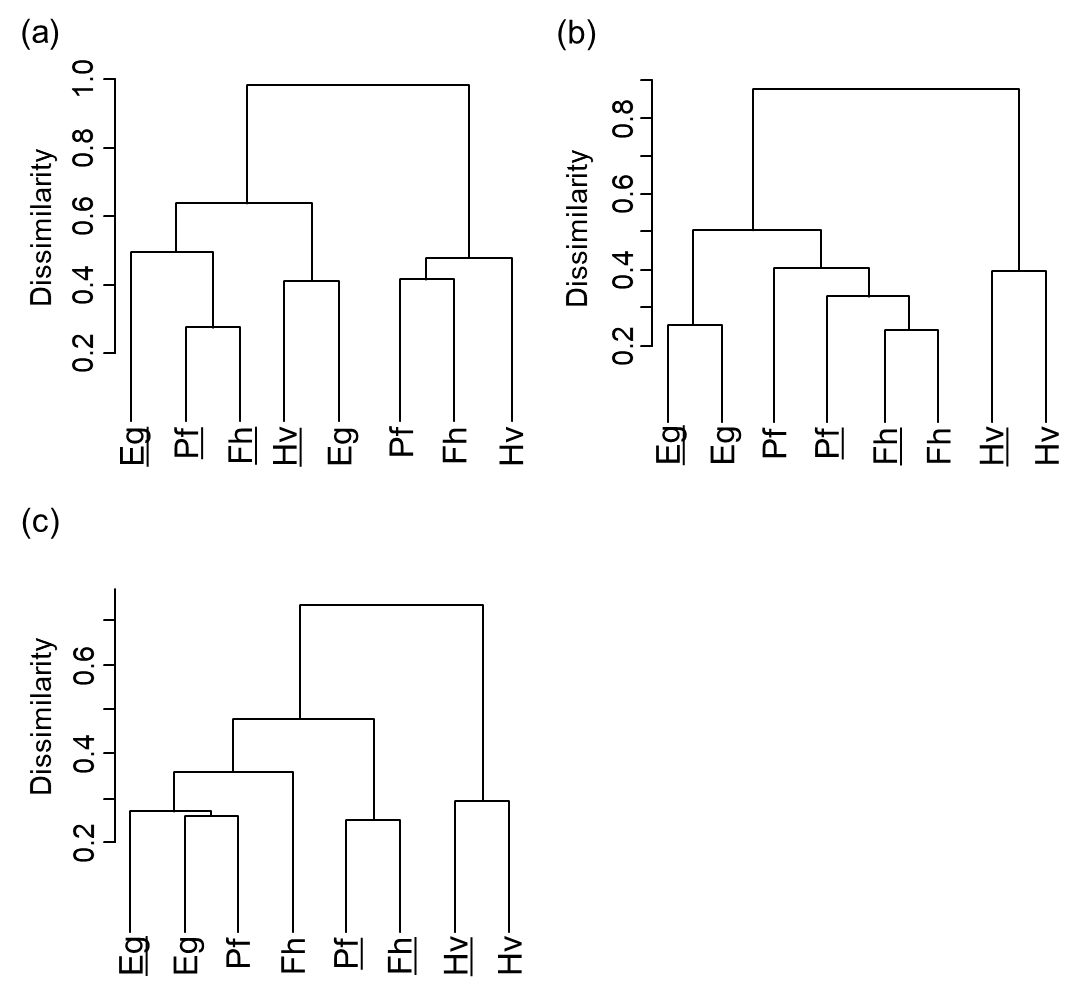 Figure S3. Cluster analysis of the bacterial community in rice root-associated soil in each cultivar based on terminal restriction fragments profile in PF2. (a) Nipponbare, (b) Takanari, (c) IR64. Eg, early growth stage; Pf, panicle formation stage; Fh, full heading stage; Hv, harvesting stage. Underlines indicate KH32C inoculation.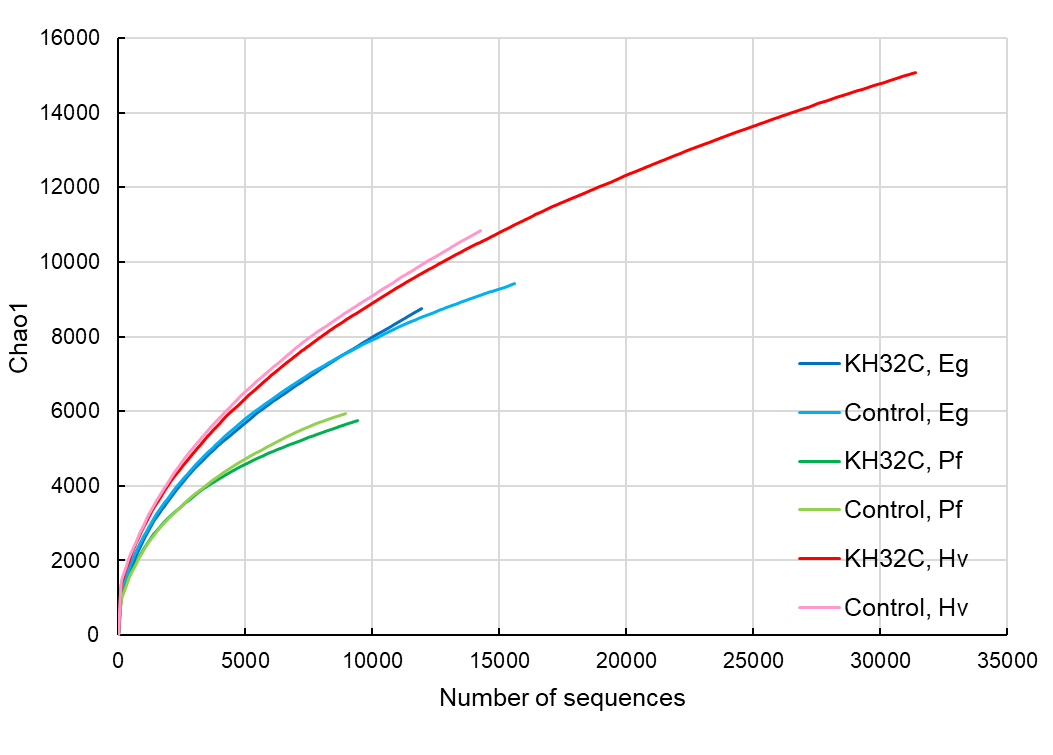 Figure S4. Rarefaction curve calculated using the chao1 estimator of the Nipponbare root-associated soil bacterial community. Eg, early growth stage; Pf, panicle formation stage; Hv, harvesting stage.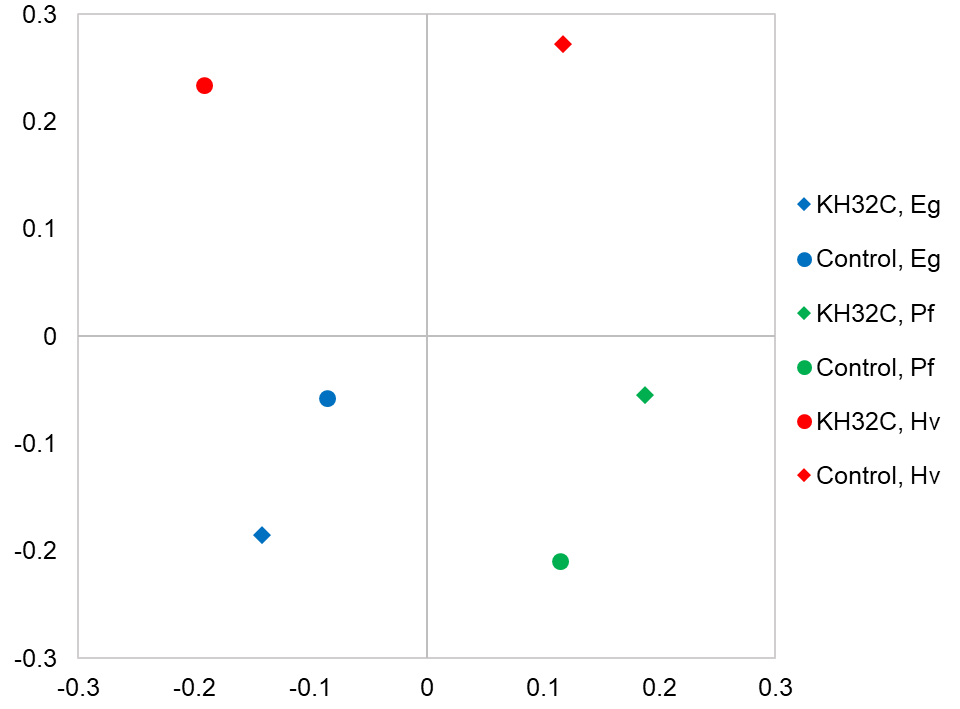 Figure S5. Non-metric multidimensional scaling plot of the Nipponbare root-associated soil bacterial community. Eg, early growth stage; Pf, panicle formation stage; Hv, harvesting stage.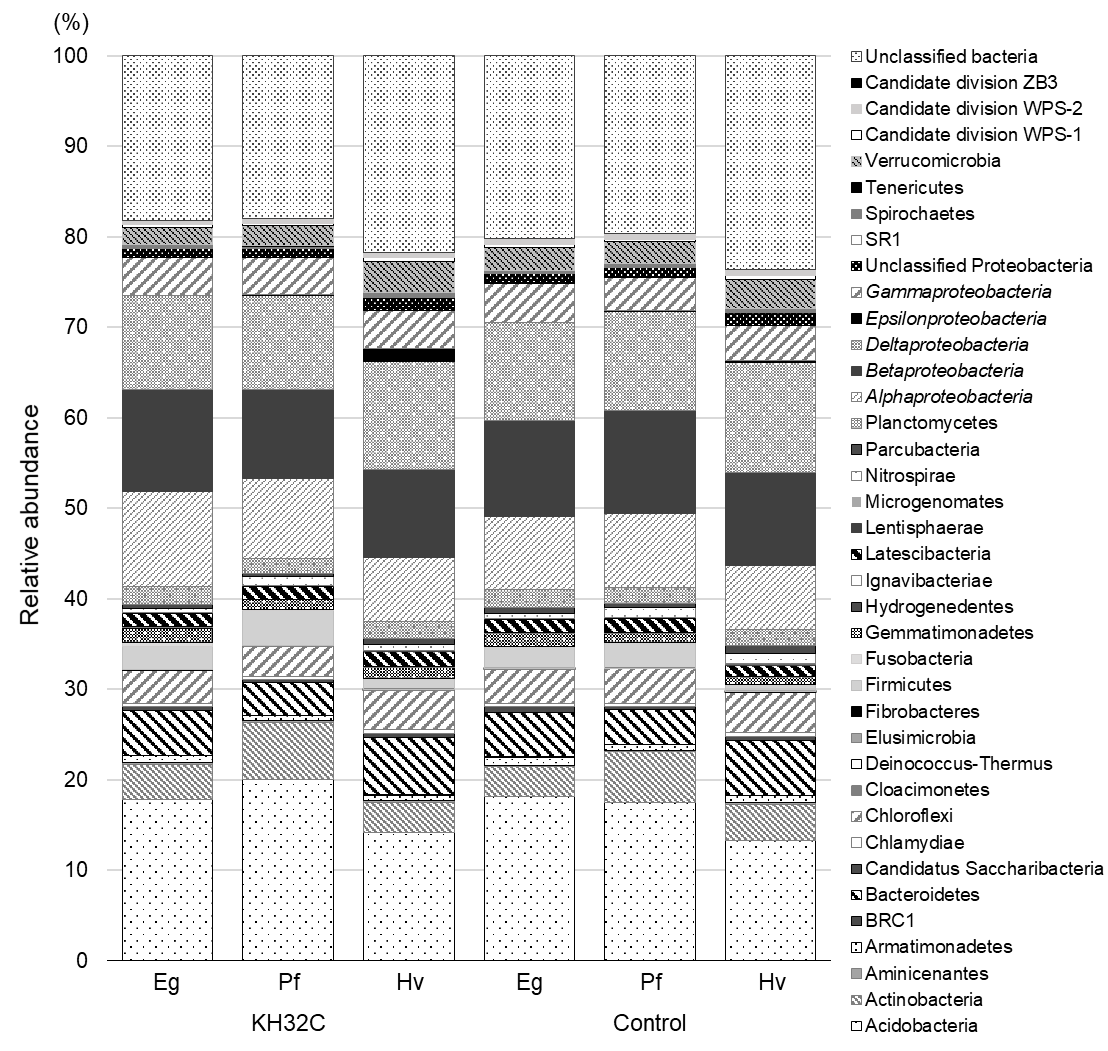 Figure S6. Bacterial community structure at the phylum level in root-associated soil of Nipponbare in PF4. Proteobacteria are shown at a class level. Eg, early growth stage; Pf, panicle formation stage; Hv, harvesting stage.ReferenceGao N, Shen W, Camargo E, Shiratori Y, Nishizawa T, Isobe K, He X, Senoo K 2017: Nitrous oxide (N2O)-reducing denitrifier-inoculated organic fertilizer mitigates N2O emissions from agricultural soils. Biol. Fertil. Soils, 53,885-898. 10.1007/s00374-017-1231-zNipponbareNipponbareTakanariTakanariIR64IR64KH32CControlKH32CControlKH32CControlPF4 in 2015PF4 in 2015PF4 in 2015PF4 in 2015PF4 in 2015PF4 in 2015PF4 in 2015EgJune 23rd (25)June 23rd (25)June 23rd (25)June 23rd (25)June 23rd (25)June 23rd (25)PfJuly 14th (46)July 14th (46)July 14th (46)July 14th (46)July 14th (46)July 14th (46)HvOct. 10th (134)Oct. 10th (134)Oct. 5th (129)Oct. 5th (129)Oct. 5th (129)Oct. 5th (129)PF2 in 2017PF2 in 2017PF2 in 2017PF2 in 2017PF2 in 2017PF2 in 2017PF2 in 2017EgJune 20th (24)June 20th (24)June 20th (24)June 20th (24)June 20th (24)June 20th (24)PfJuly 11th (45)July 11th (45)July 11thJuly 11thJuly 11thJuly 11thFhAug. 25th (90)Aug. 25th (90)Aug. 18th (83)Aug. 21st (86)Aug. 25th (90)Aug. 21st (86)HvOct. 12th (139)Oct. 12th (139)Oct. 9th (135)Oct. 9th (135)Oct. 12th (139)Oct. 12th (139)(g/m2)KH32CControlPF4Nipponbare773.0±57.2724.4±6.0Takanari787.9±17.1714.4±125.3IR64683.4±1.9747.0±42.8PF2Nipponbare409.1±23.0471.1±52.3Takanari786.6±89.0840.5±23.7IR64572.7±60.3523.9±36.4Mean±SEKH32CKH32CKH32CControlControlControlTotalEgPfHvEgPfHvTotalHigh-quality sequence11,9309,42831,36815,5838,96014,24291,511OTU4,0023,1467,6964,7843,0485,01614,064KH32CKH32CKH32CControlControlControlEgPfHvEgPfHvShannon index7.427.367.627.487.327.67ACE1150378791302011752835413407Evenness0.910.920.930.920.910.93